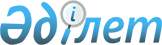 Үржар ауданы әкімінің 2018 жылғы 21 қарашадағы № 51 "Үржар ауданы бойынша сайлау учаскелерін құру туралы" шешіміне өзгерістер енгізу туралыШығыс Қазақстан облысы Үржар ауданы әкімінің 2019 жылғы 21 мамырдағы № 170 шешімі. Шығыс Қазақстан облысының Әділет департаментінде 2019 жылғы 22 мамырда № 5965 болып тіркелді
      РҚАО-ның ескертпесі.

      Құжаттың мәтінінде түпнұсқаның пунктуациясы мен орфографиясы сақталған.
      Қазақстан Республикасының 1995 жылғы 28 қыркүйектегі "Қазақстан Республикасындағы сайлау туралы" Конституциялық Заңының 23-бабына, Қазақстан Республикасының 2001 жылғы 23 қаңтардағы "Қазақстан Республикасындағы жергілікті мемлекеттік басқару және өзін-өзі басқару туралы" Заңының 31-бабының 2-тармағына сәйкес Үржар ауданының әкімі ШЕШТІ:
      1. Үржар ауданы әкімінің 2018 жылғы 21 қарашадағы № 51 "Үржар ауданы бойынша сайлау учаскелерін құру туралы" (нормативтік- құқықтық актілерді мемлекеттік тіркеу Тізілімінде № 5-18-182 болып тіркелген, Қазақстан Республикасының нормативтік құқықтық актілерінің эталондық бақылау банкінде электрондық түрде 2018 жылдың 05 желтоқсанда жарияланған) шешіміне төмендегі өзгерістер енгізілсін:
      1) аталған шешіммен бекітілген қосымша осы қаулының қосымшасына сәйкес жаңа редакцияда жазылсын.
      2. "Шығыс Қазақстан облысы Үржар ауданы әкімінің аппараты" мемлекеттік мекемесі Қазақстан Республикасының заңнамалық актілерінде белгіленген тәртіпте: 
      1) осы шешімнің аумақтық әділет органдарында мемлекеттік тіркелуін;
      2) осы әкімнің шешімі мемлекеттік тіркелген күнінен бастап күнтізбелік он күн ішінде оның көшірмесін қағаз және электрондық түрде қазақ және орыс тілдерінде "Республикалық құқықтық ақпарат орталығы" шаруашылық жүргізу құқығындағы республикалық мемлекеттік кәсіпорынына Қазақстан Республикасы нормативтік құқықтық актілерінің эталондық бақылау банкіне ресми жариялау және енгізу үшін жолданылуын;
      3) осы шешім мемлекеттік тіркелген күнінен бастап күнтізбелік он күн ішінде оның көшірмесін Үржар ауданының аумағында таратылатын мерзімді баспа басылымдарында ресми жариялауға жолданылуын;
      4) ресми жарияланғаннан кейін осы шешімді Үржар ауданы әкімдігінің интернет-ресурсына орналастыруын қамтамассыз етсін.
      3. Осы шешімнің орындалуына бақылау жасау Үржар ауданы әкімі аппаратының басшысы Н. Қараталовқа жүктелсін.
      4. Осы шешім оның алғашқы ресми жарияланған күнінен кейін күнтізбелік он күн өткен соң қолданысқа енгізіледі.
      " "______ 2019 жыл. Үржар ауданы бойынша сайлау учаскелері 1. № 1004 сайлау учаскесі
      Қарақол ауылы, Ә.Әзербаев көшесі №10, "Қарақол орта мектеп-бақшасы" коммуналдық мемлекеттік мекемесі.
      Шекаралары: Қарақол ауылы, Абай, Б.Әбжанов, Еркімбековтер, Ш. Жақсыбеков, Құрманғазы, Т. Махметов, Ә.Қалиев, Ә.Әзербаев, Шәкәрім, Достық, Сауран, С.Ғаббасов, Жастар, С.Сейфуллин, Интернационал, Гауһар, Қазақстан, Б.Майлин, Орталық көшелері, 1, 2, 3, 4 мөлтек аудандар. 2. № 1005 сайлау учаскесі
      Абай ауылы, Ж.Құсайынов көшесі №8, Жедел басқару құқығындағы Үржар ауданы әкімдігінің "Мәдениет үйі" мемлекеттік коммуналдық қазыналық кәсіпорын филиалы, Қарақол ауылдық клубы.
      Шекаралары: Абай ауылы, Ж.Құсайынов көшесі. 3. № 1006 сайлау учаскесі
      Сартерек ауылы, К.Есембаев көшесі №10, "Сартерек негізгі мектебі" коммуналдық мемлекеттік мекемесі.
      Шекаралары: Сартерек ауылы, К.Есембаев, М.Қабашев көшелері. 4. № 1007 сайлау учаскесі
      Сағат ауылы, А.Заманбеков көшесі №111, "Сағат орта мектебі" коммуналдық мемлекеттік мекемесі.
      Шекаралары: Сағат ауылы, А.Заманбеков көшесі. 5. № 1008 сайлау учаскесі
      Шолпан ауылы, Абай көшесі №23, "Жүзағаш орта мектеп-бақша" коммуналдық мемлекеттік мекемесі.
      Шекаралары: Шолпан ауылы, Қабанбай, Ғ.Құлахметов, Абай, А.Жексембаев, Жанама, Б.Момышұлы, С.Сейфуллин, С.Құлахмет көшелері. 6. № 1009 сайлау учаскесі
      Таскескен ауылы, Желтоқсан көшесі №20, "Ақтанберді атындағы орта мектеп-бақша" коммуналдық мемлекеттік мекемесі.
      Шекаралары: Таскескен ауылы, Үржар-Бахты тасжолынан ауылдың оңтүстік жағы, Ә.Молдағұлова көшесінен шығыс жаққа, Ақтанберді, Абай, Ш.Уәлиханов, М.Әуезов, Ардагер, Желтоқсан, Қ.Нұрғазин, М.Мәметова, Ш.Құдайбердиев, С.Тлеубеков, Платина, Б. Тұралықов көшелері, Үшбұлақ ауылы, Т.Таңатаров көшесі. 7. № 1010 сайлау учаскесі
      Таскескен ауылы, Ж.Балғабаев көшесі №63, "Алтынсарин атындағы орта мектеп-бақша" коммуналдық мемлекеттік мекемесі.
      Шекаралары: Таскескен ауылы, Үржар-Бахты тасжолынан ауылдың солтүстік жағы, Қазақстан, Т.Нұрғалиев, Қ.Тойжанов, Ж.Балғабаев, Қ.Қуанышева, Ғ.Қасенғазин көшелері. 8. № 1011 сайлау учаскесі
      Таскескен ауылы, Ж.Балғабаев көшесі №59/2, "Үржар колледж" коммуналдық мемлекеттік мекемесі.
      Шекаралары: Таскескен ауылы, Үржар-Бахты тасжолының оңтүстік жағы, Ә. Молдағұлова көшесінен батыс жаққа, Қазақстан, Ж.Балғабаев, Қ.Қуанышева, Б.Момышұлы көшелері. 9. № 1012 сайлау учаскесі
      Алтыншоқы ауылы, Д.Жұматаев көшесі №10, "Алтыншоқы орта мектеп-бақша" коммуналдық мемлекеттік мекемесі.
      Шекаралары: Алтыншоқы ауылы, "Жыланды" учаскесі, Берел, Д.Жұматаев, Мұзтау, Тұран, Алаш, Бұланты, Қазақстан, Ж.Садыбаев, Степная, Предгорненская, Г.Титов, Луговая, Ордабасы, Б.Есімханов көшелері. 10. № 1013 сайлау учаскесі
      Лайбұлақ ауылы, М.Мұқаш көшесі №10Б, "Лайбұлақ орта мектеп-бақша" коммуналдық мемлекеттік мекемесі.
      Шекаралары: Лайбұлақ ауылы, М.Мұқаш, Қазақстан, Береговая, Ертіс, Байқоңыр, Заречная, Школьная көшелері. 11. №1014 сайлау учаскесі
      Текебұлақ ауылы, М.Айкешов көшесі №3, Шығыс Қазақстан облысы денсаулық сақтау басқармасының "Үржар ауданының орталық аудандық ауруханасы" шаруашылық құқығындағы коммуналдық мемлекеттік мекемесі, Текебұлақ ауылдық медициналық пункті.
      Шекаралары: Текебұлақ ауылы, М.Айкешев көшесі. 12. № 1015 сайлау учаскесі
      Айтбай ауылы, О.Серікбол көшесі №30Б, "Тұрсабеков атындағы орта мектеп-бақша" коммуналдық мемлекеттік мекемесі.
      Шекаралары: Айтбай ауылы, Қ.Молдағали, Абай, Ю.Гагарин, А.Рахатбай, А.Нарботин, Б.Әкімбай, О.Серікбол көшелері. 13. № 1016 сайлау учаскесі
      Сегізбай ауылы, Қ.Құрықбаев көшесі №15, Жедел басқару құқығындағы Үржар ауданы әкімдігінің "Мәдениет үйі" мемлекеттік коммуналдық қазыналық кәсіпорынфилиалы, Салқынбел ауылдық клубы.
      Шекаралары: Сегізбай ауылы, Ұлы Отан Соғысы Ардагерлері, Қ.Құрықбаев, Г.Титов, Мир, Абай, Қ.Омаров, Е.Исабаев, Байқоныс, М.Мәметова көшелері. 14. № 1017 сайлау учаскесі
      Қарабұйрат ауылы, Заречная көшесі №12, "Қарабұйрат орта мектеп-бақша" коммуналдық мемлекеттік мекемесі.
      Шекаралары: Қарабұйрат ауылы, Ұлы Отан Соғысы Ардагерлері, Тарбағатай, Жастар, Заречная, көшелері. 15. № 1018 сайлау учаскесі
      Жаңа тілек ауылы, Бейбарыс сұлтан көшесі № 16А, "М.Әуезов атындағы орта мектебі" коммуналдық мемлекеттік мекемесі.
      Шекаралары: Жаңа тілек ауылы, А.Байтұрсынұлы, Қабанбай батыр, И.Панфилов, Кенесары хан, М.Горький, Жамбыл, Алатау, М.Әуезов, Ю.Гагарин, Абай, Алакөл, Бейбарыс сұлтан, Ж.Аюбаев, Р.Қошқарбаев, Ә.Молдағұлова, Б.Момышұлы, Оқжетпес, Б.Дүйсенбаев көшелері. 16. № 1019 сайлау учаскесі
      Тасарық ауылы, Н.Байкенов көшесі №20, "Тасарық негізгі мектебі" коммуналдық мемлекеттік мекемесі.
      Шекаралары: Тасарық ауылы, А.Иманов, Жаңатілек, С.Сейфуллин, Н.Байкенов, Жамбыл, Жидебай көшелері. 17. № 1020 сайлау учаскесі
      Жоғары Егінсу ауылы, Д.Жүнісұлы көшесі №16А, "Егінсу орта мектеп-бақша" коммуналдық мемлекеттік мекемесі.
      Шекаралары: Жоғары Егінсу ауылы, Ә.Найманбаев, Абай, М.Әуезов, Д.Жүнісұлы, Желтоқсан, Қабанбай, Ж.Байгульжин, Б.Байсабыров, Қ.Байғабылов, О.Қуанышев, С.Киров көшелері. 18. № 1021 сайлау учаскесі
      Егінсу ауылы, Ж.Аймауытов көшесі №17, "Ш.Уалиханов атындағы орта мектеп-бақша" коммуналдық мемлекеттік мекемесі.
      Шекаралары: Егінсу ауылы, М.Мәметова, С.Сейфуллин, Н.Баизов, М.Әуезов, А.Байтұрсынов, Шәкәрім, Ж.Аймауытов, Жастар, Сүлеймен би, көшелері. 19. № 1022 сайлау учаскесі
      Жанай ауылы, Қабанбай көшесі №41А, "Жанай орта мектеп-бақша" коммуналдық мемлекеттік мекемесі.
      Шекаралары: Жанай ауылы, Төле би, Қ.Рысқұлбеков, Д.Қонаев, М.Мәметова, Абай, Жастар, Желтоқсан, Қабанбай көшелері.  20. № 1023 сайлау учаскесі
      Ақжар ауылы, Б.Тұрлыханов көшесі №65, "Б.Тұрлыханов атындағы орта мектеп-бақша" коммуналдық мемлекеттік мекемесі.
      Шекаралары: Ақжар ауылы, Қ.Байсеитова, Ж.Жыңғылбаев, Б.Момышұлы, Б.Тұрлыханов, Жеңіс, Ер Қабанбай, М.Әуезов, А.Иманов, С.Сейфуллин, Жастар көшелері, Абылайхан даңғылы. 21. № 1024 сайлау учаскесі
      Қарамойыл ауылы, Абай көшесі №5, Шығыс Қазақстан облысы денсаулық сақтау басқармасының "Үржар ауданының орталық аудандық ауруханасы" шаруашылық құқығындағы коммуналдық мемлекеттік мекемесі, Қарамойыл ауылдық медициналық пункті.
      Шекаралары: Қарамойыл ауылы, Ш.Уәлиханов, Т.Рысқұлов, Д.Нүрпейісова, Абай, Набережная көшелері. 22. № 1025 сайлау учаскесі
      Амангелді ауылы, М.Жұмабаев көшесі №5, Шығыс Қазақстан облысы денсаулық сақтау басқармасының "Үржар ауданының орталық аудандық ауруханасы" шаруашылық құқығындағы коммуналдық мемлекеттік мекемесі, Амангелді ауылдық медициналық пункті.
      Шекаралары: Амангелді ауылы, Қ.Сағырбаев, Ы.Алтынсарин, Западная, Ардагерлер, М.Жұмаев көшелері. 23. № 1026 сайлау учаскесі
      Үржар ауылы, Абылайхан даңғылы №220А, "Абылайхан атындағы орта мектеп-бақша" коммуналдық мемлекеттік мекемесі.
      Шекаралары: Үржар ауылы, Абылайхан даңғылы, П.Морозов, О.Әлжанов, Н.Щорс, Мир, М.Собко, Первомайская, Б.Жұмағұловкөшелері, автоколонна, Самал мөлтек ауданы. 24. № 1027 сайлау учаскесі
      Үржар ауылы, Қабанбай көшесі №98, "Жансүгіров атындағы орта мектеп-бақша" коммуналдық мемлекеттік мекемесі.
      Шекаралары: Үржар ауылы, Ш.Уалиханов, О.Жандосов, Шыңқожа, А.Чехов, А.Байтұрсынов, Жамбыл, М.Дулатов, Тарбағатай, Омарбековтер, Есіл, Короткая, Алматинская, Ертіс, Ә.Әлхан, М.Хасенов, Ә.Найманбаев, Сырым батыр, Степная көшелері, Абылайхан даңғылы.  25. № 1028 сайлау учаскесі
      Үржар ауылы, Т.Шевченко көшесі №25, Шығыс Қазақстан Облысы білім басқармасы, "Үржар аудандық педагогикалық-психологиялық түзеу кабинеті" коммуналдық мемлекеттік мекемесі.
      Шекаралары: Үржар ауылы, О.Әлжанов, А.Чехов, Ә.Молдағұлова, М.Хасенов, Т.Шевченко, Шыңқожа, В.Колесников, Наурызбай, І.Жансүгіров, Б.Момышұлы, М.Ғабдуллин көшелері. 26. № 1029 сайлау учаскесі
      Үржар ауылы, Абылайхан даңғылы №145, Шығыс Қазақстан облысы денсаулық сақтау басқармасының "Үржар ауданының орталық аудандық ауруханасы" шаруашылық құқығындағы коммуналдық мемлекеттік мекемесі, № 3 дәрігерлік амбулатория.
      Шекаралары: Үржар ауылы, Абай, О.Жандосов, В.Старокожев, Қабанбай, Шыңқожа, Қ.Игенбаев, К.Щепин, С.Сейфуллин, Ш.Құдайбердиев, Құрманғазы, Н.Некрасов көшелері, Абылайхан даңғылы. 27. № 1030 сайлау учаскесі
      Үржар ауылы, Абылайхан даңғылы №105, Қазақстан Республикасының Қаржы Министрлігінің қазынашылық комитетінің "Шығыс Қазақстан обылысы бойынша қазынашылық департаментінің Үржар аудандық қазынашылық басқармасы" Республикалық мемлекеттік мекемесінің ғимараты.
      Шекаралары: Үржар ауылы, Р.Белеуханов, П.Шмидт, А.Воронков, В.Комаров, Ұлытау, Ю.Гагарин, С.Сейфуллин, Құрманғазы, Шыңқожа, А.Семушкина, К.Маркс, Н.Гоголь көшелері, Абылайхан даңғылы. 28. № 1031 сайлау учаскесі
      Үржар ауылы, С.Сейфуллин көшесі №63, Республикалық "Отан" қоғамдық бірлестігінің "Үржар аудандық кәсіби-техникалық оқу орталығы" білім беру мекемесі.
      Шекаралары: Үржар ауылы, Р.Тұрғамбаев, Жидебай, В.Маяковский, Междуречная, О.Кебисбаев, Г.Титов, М.Әуезов, В.Белинский, Қазыбек би, С.Сейфуллин, С.Челюскин, В.Чкалов, Үржарға 80 жыл, Северная көшелері. 29. № 1032 сайлау учаскесі
      Үржар ауылы, А.Панкратов көшесі №14, "Б.Момышұлы атындағы орта мектеп-бақша" коммуналдық мемлекеттік мекемесі.
      Шекаралары: Үржар ауылы, И.Павлов, А.Панкратов, А.Воронков, П.Кобозев, Ю.Гагарин, Р.Белеуханов, Т.Рысқұлов, М.Жұмабаев, Ә.Марғұлан, Аққу, Е.Брусиловский, А.Семушкина, Қажымұқан, Б. Ерзакович, Әл-Фараби, Н.Гоголь, В.Чкалов, С.Челюскин көшелері, Абылайхан даңғылы. 30. № 1033 сайлау учаскесі
      Үржар ауылы, Ю.Гагарин №121, "Абай атындағы орта мектеп-бақша" коммуналдық мемлекеттік мекемесі.
      Шекаралары: Үржар ауылы, Алдияр, Жалын, Ә.Асфандияров, И.Мичурин, М.Мәметова, С.Сейфуллин, А.Семушкина, Бұхар-Жырау, Р.Белеуханов, Ю.Гагарин, К.Щепин, А.Воронков, М.Лермонтов, Ү.Барлықбаев, К.Сарсеков көшелері. 31. № 1034 сайлау учаскесі
      Үржар ауылы, Ә.Олжаев көшесі №1, Шығыс Қазақстан облыстық "Қазпошта" акционерлік қоғамының филиалы, Үржар аудандық пошта байланыс торабы, Үржар ауылдық № 3пошта байланыс бөлімшесі.
      Шекаралары: Үржар ауылы, Ы.Алтынсарин, В.Недоступов, Овод, Ә.Олжаев, Б.Сандыбаев, Абай, Бөгембай, В.Старокожев, А.Гайдар, М.Горький, Қабанбай көшелері. 32. № 1035 сайлау учаскесі
      Үржар ауылы, Абылайхан даңғылы № 128, Жедел басқару құқығындағы Үржар ауданы әкімдігінің "Мәдениет үйі" мемлекеттік коммуналдық қазыналық кәсіпорыны. 
      Шекаралары: Үржар ауылы, Қабанбай, В. Старокожев, З. Космодемьянская, Н. Борцов, Есіл, Ж. Жұмаділов, Алтай, Ш. Құдайбердиев, Қ. Игенбаев, Т. Рысқұлов, Жамбыл, О. Жандосов, Х. Мұхаметкаримов, Абай, А. Пушкин, Т. Айғожин, Мамыр көшелері, Абылайхан даңғылы. 33. № 1036 сайлау учаскесі
      Қызылту ауылы, С.Сұртаев көшесі №39А, "Кішкенетау орта мектебі" коммуналдық мемлекеттік мекемесі.
      Шекаралары: Қызылту ауылы, Жәнібек, Абай, Ю.Гагарин, О.Құрман, С.Сұртаев көшелері.  34. № 1037 сайлау учаскесі
      Бұрған ауылы, Орталық №56, "Шығыс Қазақстан облысы денсаулық сақтау басқармасының "Үржар ауданының орталық аудандық ауруханасы" шаруашылық құқығындағы коммуналдық мемлекеттік мекемесі, Бұрған ауылдық медициналық пункті.
      Шекаралары: Бұрған ауылы, Орталықкөшесі. 35. № 1038 сайлау учаскесі
      Бестерек ауылы, Мир көшесі №40, "М.Хасенов атындағы орта мектеп-бақша және мектеп жанындағы интернат" коммуналдық мемлекеттік мекемесі.
      Шекаралары: Бестерек ауылы, М.Әуезов, Абай, Мир, Ардагерлер, А.Байтұрсынов, Ю.Гагарин, Б.Момышұлы, Т.Әубәкіров көшелері. 36. № 1039 сайлау учаскесі
      Ер Қабанбай ауылы, Ш.Құдайбердиев көшесі №23, "Ер Қабанбай орта мектеп-бақша" коммуналдық мемлекеттік мекемесі.
      Шекаралары: Ер Қабанбай ауылы, Абай, М.Әуезов, Б.Төлегенова, Ә.Қашаубаев, Ш.Құдайбердиев, Б.Момышұлы көшелері. 37. № 1040 сайлау учаскесі
      Қазымбет ауылы, М.Әуезов көшесі №1, "Қазымбет орта мектеп-бақша" коммуналдық мемлекеттік мекемесі.
      Шекаралары: Қазымбет ауылы, Қ.Рысқұлбеков, Т.Рысқұлов, М.Әуезов, Р.Қошқарбаев көшелері. 38. № 1041 сайлау учаскесі
      Барқытбел ауылы, И.Панфилов көшесі №6Д, "Барқытбел орта мектеп-бақша" коммуналдық мемлекеттік мекемесі.
      Шекаралары: Барқытбел ауылы, Ю.Гагарин, Ш.Уәлиханов, Советская, Краснопартизанская, Мир, И.Панфилов, Юбилейная, М.Әуезов көшелері. 39. № 1042 сайлау учаскесі
      Батпақты ауылы, Октябрьская көшесі №38, "Батпақты негізгі мектебі" коммуналдық мемлекеттік мекемесі.
      Шекаралары: Батпақты ауылы, Подгорная, Октябрьская, Колхозная көшелері. 40. № 1043 сайлау учаскесі
      Некрасовка ауылы, Садовая көшесі №2А, "Некрасовка орта мектеп-бақша" коммуналдық мемлекеттік мекемесі.
      Шекаралары: Некрасовка ауылы, Абай, М.Калинин, Партизанская, Садовая, К.Маркс, Трактовая көшелері. 41. № 1044 сайлау учаскесі
      Благодатное ауылы, В.Ленин көшесі №51, "Теректі негізгі мектебі" коммуналдық мемлекеттік мекемесі.
      Шекаралары: Благодатное ауылы, В.Ленин, А.Островский көшелері. 42. № 1045 сайлау учаскесі
      Науалы ауылы, Р.Оразғали көшесі №4, "Науалы орта мектебі" коммуналдық мемлекеттік мекемесі.
      Шекаралары: Науалы ауылы, ауылдың солтүстік жағы, О.Рахметов Х. Қазбеков, Ш.Уәлиханов, А.Байтұрсынов, Қабанбай, Наурыз, Ә.Молдағұлова, Р.Мұқашбек, Абай, Р.Оразғали, Бөкенші, К.Байсеитова, І.Есенберлі, Желтоқсан, Қ.Рысқұлбеков көшелері. 43. № 1046 сайлау учаскесі
      Науалы ауылы, Т.Бигельдинов көшесі №1А, "Қойшыбай Төлеубеков атындағы орта мектебі" коммуналдық мемлекеттік мекемесі.
      Шекаралары: Науалы ауылы, ауылдың оңтүстік-батыс жағы, О.Рахметов, Ғ.Мұратбаев, Бұхар жырау, Т.Бигельдинов, М.Әуезов, Л.Усатов, Абылайхан, М.Мақатаев, Амангелді, Бөгенбай, Байкенже, Шәкәрім, Ақылжан көшелері. 44. №1047 сайлау учаскесі
      Малақ ауылы, Амангелді көшесі, Малақ ауылдық клубы.
      Шекаралары: Малақ ауылы, Амангелді, М.Маметова, Әл-Фараби көшелері. 45. № 1048 сайлау учаскесі
      Көлденең ауылы, Ардагерлер көшесі №43А, Жедел басқару құқығындағы Үржар ауданы әкімдігінің "Мәдениет үйі" мемлекеттік коммуналдық қазыналық кәсіпорын филиалы, Көлденең ауылдық клубы.
      Шекаралары: Көлденең ауылы, Набережная, Би Боранбай, О.Молдағажыұлы, Школьная, Ардагерлер, М.Мақатаев, Б.Момышұлы, Абай, Ә.Молдағұлова, Степная, М.Әуезов көшелері. 46. № 1049 сайлау учаскесі
      Көкөзек ауылы, Абай көшесі №71, Жедел басқару құқығындағы Үржар ауданы әкімдігінің "Мәдениет үйі" мемлекеттік коммуналдық қазыналық кәсіпорын филиалы, Көкөзек ауылдық клубы.
      Шекаралары: Көкөзек ауылы, Абай, Қ.Қайсенов, И.Панфилов, Амангелді, Қ.Сәтпаев, М.Мәметова, Жалаңаш, Н.Гастелло, Жамбыл, Қабанбай, Б.Момышұлы, С.Байжарасов, Ә.Молдағұлова, А.Матросов, Тарбағатай көшелері. 47. № 1050 сайлау учаскесі
      Елтай ауылы, Бұхар көшесі №74, "Қ.Игенбаев атындағы орта мектеп-бақша" коммуналдық мемлекеттік мекемесі.
      Шекаралары: Елтай ауылы, Бұхар, Ж.Данияров, Абай, М.Мәметова, Ә.Молдағұлова, Б.Майлин, М.Уалханұлы, М.Әуезов, Қабанбай, Шаянбай, Ы.Алтынсарин, Самратбек, Жамбыл, Амангелді, Т.Рысқұлов, Д.Иманғожин, С.Сейфуллин, І.Жансүгіров көшелері. 48. № 1051 сайлау учаскесі
      Мақаншы ауылы, Ә.Найманбаев көшесі №155, "Сейфуллин атындағы орта мектеп-бақша" коммуналдық мемлекеттік мекемесі.
      Шекаралары: Мақаншы ауылы, Б.Майлин (жұп жағы), Ә.Найманбаев (тақ жағы) толығымен, Е.Сағымбеков, А.Өгізбаев, С.Талмұрзин, Амангелді, Ж.Байботанов, М.Ғабдуллин, І.Жансүгіров, А.Чехов, Қажымұқан, Жас-Қайрат, Абай, Жамбыл, Т.Дөненбеков, Ө.Биболов көшелері, ауылдың солтүстік және батыс жақтары. 49. № 1052 сайлау учаскесі
      Мақаншы ауылы, А.Татиев көшесі №62, "Қазақтелеком" акционерлік қоғамының филиалы, Шығыс Қазақстан облыстық телекоммуникация дирекциясы, Үржар аудандық өндірістік телекоммуникация торабы.
      Шекаралары: Мақаншы ауылы, Ә.Найманбаев көшесінен (жұп жағы) А. Бапсанов көшесіне дейін, Мақаншы өзеніне дейін шығыс жағы және ауылдың оңтүстік жағы толығымен, Т.Әбеев, С.Ибрагимов, Т.Жақанбаев, Ж.Күдерин, А.Татиев, Қабанбай, Н.Қаспақов, Ф.Озмитель, Ә.Қашаубаев, М.Горький, А.Саржанов көшелері. 50. № 1053 сайлау учаскесі
      Мақаншы ауылы, Қабанбай көшесі №63, Жедел басқару құқығындағы Үржар ауданы әкімдігінің "Мәдениет үйі" мемлекеттік коммуналдық қазыналық кәсіпорын филиалы, Мақаншы ауылдық клубы.
      Шекаралары: Мақаншы ауылы, А. Өгізбаев көшесіне дейін ауылдың солтүстік жағы және оңтүстік жағы толығымен, Е.Сағымбеков (жұп жағы), Ә.Найманбаев (тақ жағы), Т.Жақанбаев, М.Горький, С.Ибрагимов, Ә.Қашаубаев, Ф.Озмитель, М.Архатбаев, Н.Қаспақов, А.Бапсанов, Қабанбай көшелері. 51. № 1054 сайлау учаскесі
      Мақаншы ауылы, Абай көшесі №1, "Мақаншы орта мектеп-бақша" коммуналдық мемлекеттік мекемесі.
      Шекаралары: Мақаншы ауылы, ауылдың солтүстік жағы және оңтүстік жағы толығымен Е.Сағымбеков (тақ жағы), Б.Майлин (тақ жағы), Абай, Т.Дөненбеков, Жамбыл, Шынқожа, Саяси-қуғын сүргін құрбандары, Т.Сапин, М.Горький, Т.Жақанбаев, С.Ибрагимов, Қабанбай, Ф.Озмитель, Н.Қаспақов, А.Бапсанов, Шамшырақ көшелері. 52. № 1055 сайлау учаскесі
      Мақаншы ауылы, Ә.Найманбаев көшесі №191, Шығыс Қазақстан облысы денсаулық сақтау басқармасының "Үржар ауданының ауданаралық ауруханасы" шаруашылық жүргізу құқығындағы коммуналдық мемлекеттік кәсіпорыны.
      Шекаралары: Мақаншы ауылы, Ә.Найманбаев көшесінен А.Бапсанов көшесіне дейін, Мақаншы өзенінің шығыс жағы және ауылдың солтүстік жағы 
      толығымен, А.Саржанов, Ж.Күдерин, Т.Әбеев, А.Тәтиев, Т.Тоқтаров, Р.Төлеубеков, А.Өгізбаев, С.Талмұрзин көшелері. 53. № 1056 сайлау учаскесі
      Мақаншы ауылы, Қабанбай көшесі №10, Шығыс Қазақстан облысы денсаулық сақтау басқармасының "Үржар ауданының ауданаралық ауруханасы" шаруашылық жүргізу құқығындағы коммуналдық мемлекеттік кәсіпорыны, №1 "Ақжол" дәрігерлік амбулаториясы.
      Шекаралары: Мақаншы ауылы, Қабанбай көшесінің тақ жағы, Мақаншы өзеніне дейін, ауылдың оңтүстік жағы және шығыс жағы "Қабанбай" саябағына дейін, С.Сапаров, Р.Берікболов, С.Бейсекенов, Ә.Қашаубаев, Қайнар, Т.Сағиев, Қабанбай көшелері. 54. № 1057 сайлау учаскесі
      Мақаншы ауылы, Р.Берікболов көшесі №46А, "Найманбай атындағы орта мектебі" коммуналдық мемлекеттік мекемесі.
      Шекаралары: Мақаншы ауылы, ауылдың солтүстік жағы және шығыс жағы "Жеңіс" паркіне дейін, Қабанбай (пәтер үй), Р.Берікболов, О.Арғымбеков, С.Бейсекенов, Т.Сағиев, Қағанат, М.Лермонтов, Т.Шакенов, Әл-Фараби, Ш.Уәлиханов, Ә.Жангелдин, И.Панфилов, Қазанат, М.Әуезов, Астана, Береке көшелері. 55. № 1058 сайлау учаскесі
      Қаратұма ауылы, Абай көшесі № 71, "Қаратұма орта мектеп-бақша" коммуналдық мемлекеттік мекемесі.
      Шекаралары: Қаратұма ауылы, Наурыз, Жамбыл, Ә.Найманбаев, Абай, Қабанбай, Шыңқожа көшелері. 56. № 1059 сайлау учаскесі
      Қаратал ауылы, Жеңіс көшесі №1А, "Қаратал орта мектеп-бақша" коммуналдық мемлекеттік мекемесі.
      Шекаралары: Қаратал ауылы, Ардагер, Бейбітшілік, Шыңқожа, А.Байтұрсынов, Жастар, Жеңіс, Б.Момышұлы, Қабанбай көшелері. 57. № 1060 сайлау учаскесі
      Бекет ауылы, Қабанбай көшесі №12, Үржар ауданы әкімдігінің "Мақаншы" коммуналдық мемлекеттік кәсіпорны.
      Шекаралары: Бекет ауылы, Қабанбай, Б.Момышұлы, Бөгенбай, Ә.Найманбаев, Боранбай көшелері. 58. № 1061 сайлау учаскесі
      Бұғыбай ауылы, Қабанбай көшесі №2, "Бұғыбай негізгі мектебі" коммуналдық мемлекеттік мекемесі.
      Шекаралары: Бұғыбай және Атығай ауылдары, Наурыз, Қабанбай көшелері. 59. № 1062 сайлау учаскесі
      Көктал ауылы, Кеңес көшесі №34Б, "Көктал орта мектебі" коммуналдық мемлекеттік мекемесі.
      Шекаралары: Көктал ауылы, Амангелді, А.Қашаубаев, Абай, Кеңес, Бейбітшілік, А.Шөжіков, Ә.Найманбаев көшелері. 60. № 1063 сайлау учаскесі
      Келдімұрат ауылы, Алаш көшесі №27, "А.Байтұрсынов атындағы орта мектебі" коммуналдық мемлекеттік мекемесі.
      Шекаралары: Келдімұрат ауылы, Б.Ибраев, Алаш, Еңбекші, Ұлан, Жұлдыз, Бәйтерек, Жағалау, Үшқоңыр, Найзақара, Құлагер көшелері. 61. № 1064 сайлау учаскесі
      Қызыл жұлдыз ауылы, Набережная көшесі №11, Шығыс Қазақстан облысы денсаулық сақтау басқармасының "Үржар ауданының ауданаралық ауруханасы" шаруашылық жүргізу құқығындағы коммуналдық мемлекеттік кәсіпорыны, Қызыл жұлдыз ауылының медициналық пункті.
      Шекаралары: Қызыл жұлдыз ауылы, Барқытбел, Набережная көшелері. 62. № 1065 сайлау учаскесі
      Көктерек ауылы, Қабанбай көшесі №50, "Көктерек орта мектеп-бақша" коммуналдық мемлекеттік мекемесі.
      Шекаралары: Көктерек ауылы, С.Шәкенұлы, Ә.Найманбаев, Абай, Б.Момышұлы, Ә.Молдағұлова, М.Мәметова, Қабанбай, М.Әуезов, А.Иманов, Шыңқожа, Наурыз, Ы.Алтынсарин, Өмір, Жамбыл, Бейбітшілік көшелері. 63. № 1066 сайлау учаскесі
      Қайыңды ауылы, Бейбітшілік көшесі №46, "Қайыңды орта мектеп-бақша" коммуналдық мемлекеттік мекемесі.
      Шекаралары: Қайыңды ауылы, Бейбітшілік, Тарбағатай көшелері. 64. № 1067 сайлау учаскесі
      Қызылбұлақауылы, Орталық көшесі №17, "Қызылбұлақ орта мектебі" коммуналдық мемлекеттік мекемесі.
      Шекаралары: Қызылбұлақ ауылы, Орталық, Қызылбұлақ, Таңбалы көшелері.  65. № 1068 сайлау учаскесі
      Қарабұта ауылы, М.Әуезов көшесі №14, "Қарабұта орта мектебі" коммуналдық мемлекеттік мекемесі.
      Шекаралары: Қарабұта ауылы, "Мүкір" учаскесі, "6-шы бригада", "2-шы бригада", Абай, М.Әуезов, Қабанбай, Ә.Найманбаев, Наурыз, Т.Рысқұлов, Жамбыл, Қ.Рысқұлбеков, Сабаз көшелері. 66. № 1069 сайлау учаскесі
      Ақшоқы ауылы, Ә.Найманбай көшесі №83, "Тұрағұл Қоңыр атындағы орта мектеп-балабақша" коммуналдық мемлекеттік мекемесі.
      Шекаралары: Ақшоқы ауылы, "Қостөбе", "Алтыбай", "Ұзынбұлақ" учаскелері, Ә.Найманбаев, Б.Момышұлы, Ә.Жангелдин, М.Мәметова, Ә.Молдағұлова, Ж.Садуов, Қ.Мұңайтпасов көшелері. 67. № 1070 сайлау учаскесі
      Подгорное ауылы, Қызғалдақ көшесі № 14Б, "Подгорная негізгі мектебі" коммуналдық мемлекеттік мекемесі.
      Шекаралары: Подгорное ауылы, Қызғалдақ, Қырмызы, Құндызды көшелері. 68. № 1071 сайлау учаскесі
      Бахты ауылы, Қабанбай көшесі №1, Жедел басқару құқығындағы Үржар ауданы әкімдігінің "Мәдениет үйі" мемлекеттік коммуналдық қазыналық кәсіпорын филиалы, Бахты ауылдық клубы.
      Шекаралары: Бахты ауылы, ауылдың шығыс жағы, Қ.Идрышев, А.Иманов, М.Мәметова, М.Әуезов, Ж.Сағымбаев, Көктұма, Шекарашы көшелері. 69. № 1072 сайлау учаскесі
      Бахты ауылы, Абылайхан көшесі №1А, "Бейсембай Сахариев атындағы мектеп-бақша" коммуналдық мемлекеттік мекемесі.
      Шекаралары: Бахты ауылы, ауылдың батыс жағы, Көкөзек, Ә.Жангелдин, Абай, Ы.Алтынсарин, Р.Алпысбаев, Қабанбай, Ә.Найманбаев, Жамбыл, Абылайхан, Ю.Гагарин, Богенбай, Б.Момышұлы, К.Мадвакасов, М.Белялов көшелері. 70. № 1073 сайлау учаскесі
      Қарабұлақ ауылы, А.Баекенов көшесі №25, "Жедел басқару құқығындағы Үржар ауданы әкімдігінің "Мәдениет үйі" мемлекеттік коммуналдық қазыналық кәсіпорын филиалы", Қарабұлақ ауылдық клубы.
      Шекаралары: Қарабұлақ ауылы, "Уәли", "Көл қарын", "Жұлдыз", "Шолпан" учаскелері. Алакөл, Абай, Қабанбай, Ә.Найманбаев, А.Баекенов, Т.Есімбай, Бейбітшілік, М.Әуезов, І.Жансүгіров, Желтоқсан, Сары-Арқа, Б.Кенжалов, Қ.Көшеков көшелері. 71. № 1074 сайлау учаскесі
      Барлық-Арасан ауылы, Абай көшесі №43, "М. Ғабдуллин атындағы негізгі мектебі" коммуналдық мемлекеттік мекемесі.
      Шекаралары: Барлық-Арасан ауылы, Абай көшесі. 72. № 1075 сайлау учаскесі
      Қабанбай ауылы, М.Оспанов көшесі №6Б, "Жарбұлақ орта мектебі" коммуналдық мемлекеттік мекемесі.
      Шекаралары: Қабанбайауылы, ауылдың шығыс жағы және Қ.Чыбынтаева көшесінің жұп жағы. 73. № 1076 сайлау учаскесі
      Қабанбайауылы, Е.Жумадилов көшесі №1, "Б.Майлин атындағы орта мектеп-бақша" коммуналдық мемлекеттік мекемесі.
      Шекаралары: Қабанбай ауылы ауылдың батыс жағы және Қ.Чыбынтаева көшесінің тақ жағы. 74. № 1077 сайлау учаскесі
      Мақаншы ауылы, Ә.Найманбаев көшесі №21.
      Шекаралары: Мақаншы ауылы, 2086 әскери бөлімшесі. 75. № 1078 сайлау учаскесі
      Қабанбай ауылы, Д.Қонаев көшесі №1Г.
      Шекаралары: Қабанбай ауылы,2086 әскери бөлімшесінің комендатурасы. 76. № 1079 сайлау учаскесі
      Бақты ауылы, А.Иманова көшесі №27.
      Шекаралары: Бахты ауылы,2086 әскери бөлімшесінің комендатурасы. 77. № 1080 сайлау учаскесі
      Ақшоқы ауылы.
      Шекаралары: Ақшоқы ауылы, 2086 әскери бөлімшесінің комендатурасы. 78. № 1081 сайлау учаскесі
      Ақшоқы ауылы.
      Шекаралары: Ақшоқы ауылы, Застава.
					© 2012. Қазақстан Республикасы Әділет министрлігінің «Қазақстан Республикасының Заңнама және құқықтық ақпарат институты» ШЖҚ РМК
				
      Аудан әкімі

С. Зайнулдин

      КЕЛІСІЛДІ:

      Үржар аудандық аумақтық

      сайлау комиссиясының төрағасы

Қ. Баисинов
Үржар ауданы әкімінің 
2019 жылғы "21 мамырдағы 
№ 170 шешіміне қосымша